Министерство науки и высшего образования Российской Федерациифедеральное государственное бюджетное образовательное учреждение высшего образования"Российский экономический университет имени Г.В.Плеханова"МОСКОВСКИЙ ПРИБОРОСТРОИТЕЛЬНЫЙ ТЕХНИКУМУТВЕРЖДАЮ:Заместитель директорапо учебной работе_____________ Д. А. Клопов«_____» __________ 201__ годМетодические рекомендациипо составлению отчетапо производственной практике (по профилю специальности)ПП.04.01 Обеспечение проектной деятельностиСоставил:Преподаватель ФГБОУ ВО «РЭУ им. Г.В. Плеханова», Соколова Л.А..Должность, ФИОРАССМОТРЕНОНа заседании цикловой методической комиссии«Профессиональных модулей 09.02.05»Протокол № 1 от «31» августа 2018гПредседатель цикловой методической комиссии ____________/ Л.А. Соколова /СодержаниеПриложение А Пример титульного листа отчётаПРИЛОЖЕНИЕ Б Базовый проектПРИЛОЖЕНИЕ В Проект по обеспечению качестваПРИЛОЖЕНИЕ Г Риски проектаВВЕДЕНИЕОписание организации: полное название, краткое название принадлежность к ведомству или министерству, основные и сопутствующие области деятельности, организационно-правовая форма организации, подразделение организации, её состав и задачи, технические и программные средства, тематика решаемых задач, адрес организации.Цели и задачи производственной практикиЗакрепление, расширение, углубление и систематизация знаний, полученных при изучении междисциплинарных курсов и учебных практик, приобретение умений и навыков по видам профессиональной деятельности организации. Обобщение и совершенствование знаний и умений студентов по специальности, проверка возможностей самостоятельной работы будущего специалиста в условиях конкретной организации. Период прохождения практики.2	База практикиРасширенное описание комплекса средств вычислительной техники, используемого в организации или в её отделе.Описание периферийных технических средств организации.Описание вычислительной сети организации и принципов администрирования и защиты.Описание используемых в организации стандартных методик технического обслуживания, контроля, диагностики средств вычислительной техники, восстановления работоспособности вычислительной техники и компьютерных сетей в организации.Описание системного программного обеспечения, инструментальных средств программирования, прикладными программными комплексами и его приложениями, используемыми в подразделении с указание кратного их назначения и области применения. Опишите своё рабочее место.3	Содержание практикиОписать поставленную перед вами задачу и содержание выполняемых работ. Описание выполняемых работ должно сопровождаться описанием того, как вы выполняли работу и скриншотами. Минимальное содержание данного пункта – 6-8 страниц. Вы должны показать установку необходимого для работы ПО, описать каждый пункт выполненного вами действия, показать результат.Примечание : Виды работ указаны в аттестационном листе.ВЫВОДЗдесь вам необходимо указать насколько успешно вы завершили производственную практику, удалось ли вам соблюсти все компетенции, удалось ли вам полностью выполнить вашу работу, если нет, то по какой причине, какие навыки и знания вы получили в ходе производственной практики. Минимальное содержание данного пункта – 6-8 страниц 5	Охрана трудаВ данном пункте находится инструкция по охране труда. В большинстве случаев они индивидуальна и зависит от рода деятельности предприятия. Всю информацию по данному пункту вы можете узнать у руководителя производственной практики или же самим найти на просторах интернета.6	Список используемых материаловВ данном пункте описывается вся литература, которая была вами использована в ходе производственной практики. Минимальное содержание – 20 источников.Примеры заполнения:“232 полезных сайта для вашего компьютера”, [Текст], Артем Антонов, издательство «К», 2014 год, 378стр.;Интернет энциклопедия [Электронный ресурс]: Информативный ресурс /©2001-2016: https://ru.wikipedia.org/;Требования к оформлению отчетаОтчёт выполняется на белых листах формата А4 (210*297 мм). Объем отчёта должен составлять не менее 8-10 листов (без учета титульного листа и листа содержания). Нумерация листов должна быть сквозной. Первым листом является титульный лист (не нумеруется). Вторым листом является содержание, которое включает номера и наименование разделов и подразделов с указание номеров листов. Каждая страница с текстом или иллюстрацией должна быть пронумерована без пропусков, начиная с титульного листа, на котором номер не указывается, но учитывается. Номера страниц проставляются внизу листа по центру. Текст размещается на одной стороне листа через 1,5 межстрочный интервал в формате Times New Roman (14 шрифт). Ширина полей: слева 25, справа 10, сверху и снизу 15-20 мм.Разделы должны иметь порядковые номера в пределах всего отчёта, обозначенные арабскими цифрами без точки и записанные с абзаца. Номер подраздела состоит из номера раздела и подраздела, разделенных точкой.Разделы и подразделы должны иметь заголовки (16 шрифт, жирный), которые начинаются с прописной буквы, без точки в конце (не подчеркивая). Переносов слов в заголовках не допускается. Каждый раздел необходимо начинать с нового листа.Рисунки могут быть расположены как по тексту, так и в конце его. Нумерация сквозная, арабскими цифрами. Иллюстрации при необходимости могут иметь наименование.Таблицы следует нумеровать сквозной нумерацией, арабскими цифрами, над левым верхним углом таблицы. Ниже в таблице 1 и на рисунке 1 приведены примеры оформленияТаблица 1 – Программные средстваГрафу «Номер по порядку» в таблицу включать не допускается. Таблица со всех сторон ограничивается линиями.Рисунок 1 – Общая схема тестированияСсылки в тексте на таблицы и рисунки в должны быть обязательны. При ссылке следует писать слова «таблица» и «рисунок» с указанием их номера.Список используемых материалов включает все использованные источники информации (книги, научные и технические периодические издания, ресурсы сети Интернет). Сведения о книгах должны содержать следующую последовательность: фамилия и инициалы автора, название книги, место издания, издательство и год издания. Не допускается использование в качестве первоисточников ТОЛЬКО ресурсы сети Интернет.Приложения помещают в конце отчета и размещают в нем вспомогательный материал (однотипные схемы, диаграммы и т.п.). Каждое приложение должно начинаться с нового листа с указанием в правом верхнем углу листа слова «Приложение 1». Приложение может иметь заголовок, который записывается симметрично тексту прописными буквами.Образец титульного листа – в приложении А. Красным цветом выделены данные, приведенные в качестве примера и подлежащие замене на актуальные при написании отчета.Приложение АМинистерство науки и высшего образования Российской ФедерацииФедеральное государственное бюджетное образовательное учреждениевысшего  образования Российский экономический университет имени Г.В. Плеханова Московский приборостроительный техникум Отчетпо производственной практике (по профилю специальности)ПП.04.01 Обеспечение проектной деятельностиПрофессионального модуля ПМ.04 Обеспечение проектной деятельностиСпециальность 09.02.05 Прикладная информатика (по отраслям)Студент 				            			Иванов Иван Иванович        	(подпись)						(фамилия, имя, отчество)Группа	Проверил:Руководитель практики от организации		______________________________________________________________________(должность)(подпись)						(фамилия, имя, отчество)Дата	«        »                     20   года            М.П.Руководитель практики от техникума(подпись)						(фамилия, имя, отчество)Дата	«       »                    20     годаПредседатель ЦМК Профессиональных модулей 09.02.05(подпись)						(фамилия, имя, отчество)Дата	«       »                    20     годаМосква, 20___ годПРИЛОЖЕНИЕ ББазовый проектАННОТАЦИЯВ данном разделе необходимо описать область применения проекта с указанием основных целей и стратегии выполнения.Настройка проектаНеобходимо выполнить настройку проекта: заполнение названия, автора и ключевых слов в свойствах, установка планирования задач с даты окончания или начала в зависимости от нужд проекта, настройка валюты проекта, настройка времени рабочего дня и установление количества рабочих часов за определенный временной период, установка стандартной ставки ресурсам проекта, назначение необходимого языка коммуникации основным для проекта, изменение рабочих дней в соответствии с праздниками.Вся выполненная работа подтверждается скриншотами из используемой проектной среды.Детальное представление проекта.Общее представление проектаВ данном подразделе необходимо представить общее представление проекта посредством демонстрации суммарных задач и их заполнение в проектной среде в табличном виде.Таблица 6 – Суммарные задачи проектаОпределение сроков и длительности подзадач.В данном подразделе необходимо произвести полную детализацию всех задач проекта с указанием длительности и планируемых дат выполнения работ. Информация представляется в табличном виде.Таблица 7 – Сроки и длительность задач проектаРесурсы проекта.В данном подразделе следует представить сгруппированные ресурсы проекта с указанием для каждой группы определенного объёма информации: Для трудовых ресурсов указывается следующая информация:Название ресурса, группа, опыт работы, стандартная ставка, ставка сверхурочных, вид начисления заработной платы. Для материальных и затратных ресурсов следующая информация:Название ресурса, группа, единицы измерения, затраты на использование.Назначение ресурсов В данном разделе следует отобразить общую информацию о распределении ресурсов проекта на запланированные задачи (таблица 8);Таблица 8 – Ресурсы, назначенные на задачуОпределение загруженности ресурсовВ данном разделе следует представить загруженность ресурсов и распределение почасовой нагрузки по определенным дням. Информация представляется в форме скриншотов с листа использования ресурсов из проектной среды.Перечислить какие методы были применены для определения эффективного распределения загруженности ресурсов. Информация представляется в табличном виде.Таблица 9 – Трудозатраты ресурсовВыявляется закруженные ресурсы (не более трёх) и для данных ресурсов представляется из проектной среды «Лист использования ресурса» 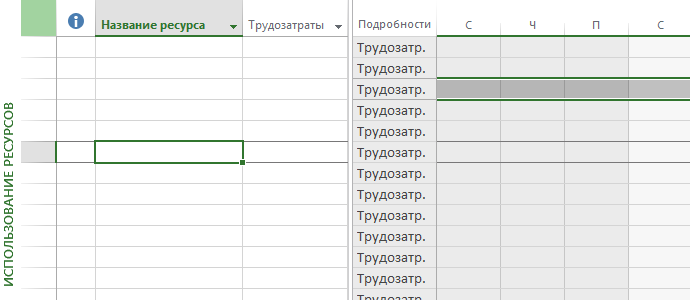 Рисунок 3 – Детальная информация о трудозатратах ресурсаФормирование отчетов по трудозатратам ресурсов В данном подразделе следует отобразить скриншот информации из проектной среды содержащую диаграмму трудозатрат ресурсов в часах (днях).Сетевой графикВ данном разделе описываются привила построения сетевого графика. Оформление осуществляется в форме списка. Отображается развёрнутый сетевой график в форме скриншота из проектной среды.Временная шкалаВ данном подразделе для удобства представления основных работ сотрудникам проекта была настроена временная шкала: должны быть представлены только нужные суммарные задачи, выбраны и вынесены из суммарных задач важные подзадачи, также схема была построение по цветовой схемы. Разъяснения к должны быть представлены. Пример временной шкалы представлен на рисунке 4.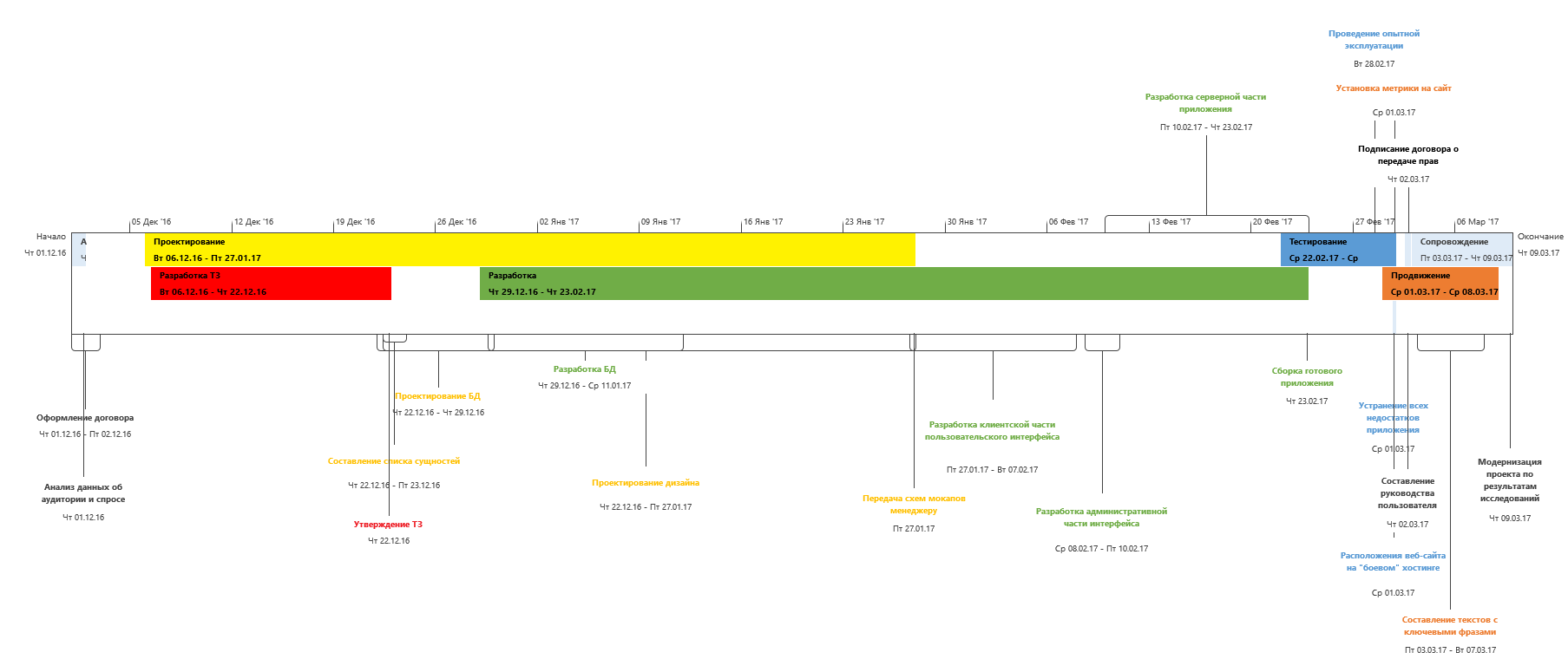 Рисунок 4 – Временная шкала проектаРасчет финансовых затрат проекта В данном подразделе указываются финансовые затраты проекта за весь период выполнения проекта. Информация представляется в виде скриншота в форме совокупных затрат на весь проект с детализацией информации по датам (месяцам) реализации проектных операций.ПРИЛОЖЕНИЕ ВПроект по обеспечению качестваАННОТАЦИЯВ данном разделе необходимо описать область применения проекта с указанием стратегии по качеству.Нормативные ссылкиВ данном разделе следует указать международные стандарты, стандарты России, технические требования, рекомендации или указания, на которых базируется разработка базового проекта.Определение нормативных ссылок и способов обеспечения качества проекта следует произвести для его различных этапов:ПроектированиеРазработка программного обеспеченияТестированиеСопровождениеПродвижениеПроектирование (выбрать этап и перечислить ГОСТ, ознакомление с которыми является необходимым условием обеспечения качества выполненных работ данного этапа). Информацию представить в табличном виде.Например, этап: утверждение интерфейса программы – элементов графического отображения данных – дизайна, таблица 1)Таблица 1 – Качество для этапа «Проектирование»Разработка (выбрать этап и перечислить ГОСТ, ознакомление с которыми является необходимым условием обеспечения качества выполненных работ данного этапа). Информацию представить в табличном виде.Например, этап: кодирование, таблица 2)Таблица 2 – Качество для этапа «Разработка программного обеспечения»Тестирование (выбрать этап и перечислить ГОСТ, ознакомление с которыми является необходимым условием обеспечения качества выполненных работ данного этапа). Информацию представить в табличном виде.Например, этап: тестирование программы методом черного ящика, таблица 3)Таблица 3 – Качество для этапа «Тестирование»Сопровождение (выбрать этап и перечислить ГОСТ, ознакомление с которыми является необходимым условием обеспечения качества выполненных работ данного этапа). Информацию представить в табличном виде.Например, этап: разработка концепции сопровождения, таблица 4)Таблица 4 – Качество для этапа «Сопровождение»Эксплуатация(выбрать этап и перечислить ГОСТ, ознакомление с которыми является необходимым условием обеспечения качества выполненных работ данного этапа). Информацию представить в табличном виде.Например, этап: опытная эксплуатация программного обеспечения, таблица 5)Таблица 5 – Качество для этапа «Эксплуатация программного обеспечения»Проект обеспечения качестваОбщее представление проектаВ данном разделе следует установить акцент на один из этапов проекта (рекомендация: этап Тестирование программного обеспечения). Отобразить в форме скриншота перечень задач, необходимых к выполнению на выбранном этапе с указанием суммарных задач и длительности их выполнения. Описать возможность интеграции данного этапа выполнения качества в базовый проект.Ресурсы проекта.В данном подразделе следует представить сгруппированные ресурсы проекта по качеству с указанием для каждой группы определенного объёма информации: Для трудовых ресурсов указывается следующая информация:Название ресурса, группа, загруженность.Для материальных и затратных ресурсов следующая информация:Название ресурса, группа, единицы измерения, затраты на использование.Назначение ресурсов В данном разделе следует отобразить общую информацию о распределении ресурсов проекта по качеству на запланированные задачи (таблица 8);Таблица 8 – Ресурсы, назначенные на задачуОпределение загруженности ресурсовВ данном разделе следует представить загруженность ресурсов и распределение почасовой нагрузки по определенным дням. Информация представляется в форме скриншотов с листа использования ресурсов из проектной среды.Таблица 9 – Трудозатраты ресурсовВыявляется закруженные ресурсы (не более трёх) и для данных ресурсов представляется из проектной среды «Лист использования ресурса» Рисунок 3 – Детальная информация о трудозатратах ресурсаФормирование отчетов по трудозатратам ресурсов В данном подразделе следует отобразить скриншот информации из проектной среды содержащую диаграмму трудозатрат ресурсов в часах (днях).Сетевой графикОтображается развёрнутый сетевой график в форме скриншота из проектной среды.Расчет финансовых затрат проекта В данном подразделе указываются финансовые затраты проекта за весь период выполнения проекта. Информация представляется в виде скриншота в форме совокупных затрат на весь проект с детализацией информации по датам (месяцам) реализации проектных операций.ПРИЛОЖЕНИЕ ГРиски проектаАННОТАЦИЯ	Данное приложение содержит в себе перечень задач, подверженных различным видам рисков обнаруженных в проекте. В приложении кратко описывается план сдерживания рисковых операций и/или план реакции на риски разрабатываемого программного обеспечения.Поиск рисков проектаВ проекте могут наблюдаться риски нескольких видов:Риски расписанияа) Слишком короткие задачиПредставить скриншот наименования задач, длительность которых в рамках базового проекта определяется как короткая. Для представления данной информации необходимо отобразить из листа задач данные по столбцам «Название задач» и «Длительность».(например, задачи, длительность которых менее 1 часа) б) Слишком длинные задачи Представить скриншот наименования задач, длительность которых в рамках базового проекта определяется как длинная. Для представления данной информации необходимо отобразить из листа задач данные по столбцам «Название задач» и «Длительность».(например, это задачи, длительность которых превышает 5 дней или 40 часов)в) Задачи с большим количеством ресурсов Представить скриншот наименования задач, количеством ресурсов которых в рамках базового проекта определяется как задача с большим количеством ресурсов. Для представления данной информации необходимо отобразить из листа задач данные по столбцам «Название задач» и «Название ресурсов».(например, это задачи с количеством трудовых ресурсов больше 4).г) Задачи с большим количеством предшествующих задачПредставить скриншот наименования задач, количеством предшествующих задач которых в рамках базового проекта определяется как задача с большим количеством зависимостей. Для представления данной информации необходимо отобразить из листа задач данные по столбцам «Название задач» и «Предшественники».(например, это задачи с количеством предшествующих задач больше 4).Ресурсные рискиа) Неопытные сотрудникиПредставить скриншот наименования задач, для ресурсов которые в рамках базового проекта определяется как задача, выполняемые неопытными трудовыми ресурсами. Для представления данной информации необходимо отобразить из представления, содержащего сведения из Листа ресурсов и Форма ресурсов данные по столбцам «Название задач», «Название ресурсов» и «Опыт работы».(например, это задачи с опытом работы для трудовых ресурсов меньше 2 лет).б) Ресурсы с большим объемом работы Представить скриншот наименования задач, для ресурсов которые в рамках базового проекта определяется как задача, выполняемые трудовыми ресурсами с большой занятостью. Для представления данной информации необходимо отобразить из представления, содержащего сведения из Листа ресурсов и Форма ресурсов данные по столбцам «Название задач», «Название ресурсов» и «Трудоёмкость».(например, это задачи для трудовых ресурсов занятых более чем в 60 % задач проекта).в) Ресурсы со сверхурочной работой Представить скриншот наименования задач, для ресурсов которые в рамках базового проекта определяется как задача, выполняемые трудовыми ресурсами с превышением объема занятости. Для представления данной информации необходимо отобразить из представления, содержащего сведения из Листа ресурсов и Форма ресурсов данные по столбцам «Название задач», «Название ресурсов» и «Трудоёмкость».(например, трудовой ресурс со сверхурочной работой в проекте является технический писатель).г) Ресурсы с уникальными навыками или уникальные ресурсы с единственным поставщиком Представить скриншот наименования задач, для ресурсов которые в рамках базового проекта определяется как задача, выполняемые трудовыми ресурсами с уникальными навыками работы и скриншот наименования задач, для затратных или материальных ресурсов которые в рамках базового проекта определяется как задача с единственным поставщиком данного ресурса. Для представления данной информации необходимо отобразить из представления, содержащего сведения из Листа ресурсов и Форма ресурсов данные по столбцам «Название задач», «Название ресурсов» и «Наличие уникального навыка», «Единственный поставщик».(в данном проекте таких видов ресурсов не предусмотрено).Бюджетные рискиПредставить скриншот задач, для которых определены риски, которые могут привести к срыву базового проекта следствии увеличение объема работы.  Для представления данной информации необходимо отобразить сведения из Листа задач данные по столбцам «Название задач», «Разница оптимистических и пессимистических затрат проекта».Производственные рискиПеречислите возможные производственные риски, которые могут произойти с базовом проекте. Укажите какие задачи подвержены перечисленным рискам.Экономические рискиПеречислите возможные экономические риски, которые могут произойти с базовом проекте. Укажите какие задачи подвержены перечисленным рискам.Административные рискиПеречислите возможные административные риски, которые могут произойти с базовом проекте. Укажите какие задачи подвержены перечисленным рискам.Юридические рискиПеречислите возможные административные риски, которые могут произойти с базовом проекте. Укажите какие задачи подвержены перечисленным рискам.Профессиональный модуль ПМ.04 Обеспечение проектной деятельностиПрофессиональный модуль ПМ.04 Обеспечение проектной деятельностикод, специальность09.02.05 Прикладная информатика (по отраслям)квалификация: техник-программистНаименованиеОписаниеWindows 7Операционная системаQT 5.3. Среда разработки программного обеспечения от компании Digia. Основана на языке С++ с использованием специально написанных библиотекOpen ServerПортативная программная платформа, созданная специально для веб-разработчиков с учётом их рекомендаций и пожеланий.MySQLСвободная система управления базами данных (СУБД)PHPMyAdminКлиент для работы с базами данных MySQLErwin 4.2Средство разработки структуры базы данных (БД). ERwin сочетает графический интерфейс Windows, инструменты для построения ER-диаграмм, редакторы для создания логического и физическогоMicrosft Office 2010Название версии пакета Microsoft Office для Microsoft Windows.Google ChromeWeb-обозреватель компании GoogleMozzila FireFoxWeb-обозреватель компании Mozilla CorporationНазвание задачиНазвание задачиДлительностьНачалоОкончаниеНазвание задачиНазвания ресурсовНазвание ресурсаТрудозатратыСтадии процесса управления качествомСтадии процесса управления качествомСтадии процесса управления качествомКонцепцияКонцепцияПланированиеОрганизацияПланированиеКонтрольПланированиеАнализПланированиеРегулированиеЗавершениеЗавершениеСтадии процесса управления качествомСтадии процесса управления качествомСтадии процесса управления качествомКонцепцияКонцепцияПланированиеОрганизацияПланированиеКонтрольПланированиеАнализПланированиеРегулированиеЗавершениеЗавершениеСтадии процесса управления качествомСтадии процесса управления качествомСтадии процесса управления качествомКонцепцияКонцепцияПланированиеОрганизацияПланированиеКонтрольПланированиеАнализПланированиеРегулированиеЗавершениеЗавершениеСтадии процесса управления качествомСтадии процесса управления качествомСтадии процесса управления качествомКонцепцияКонцепцияПланированиеОрганизацияПланированиеКонтрольПланированиеАнализПланированиеРегулированиеЗавершениеЗавершениеСтадии процесса управления качествомСтадии процесса управления качествомСтадии процесса управления качествомКонцепцияКонцепцияПланированиеОрганизацияПланированиеКонтрольПланированиеАнализПланированиеРегулированиеЗавершениеЗавершениеНазвание задачиНазвания ресурсовНазвание ресурсаТрудозатраты